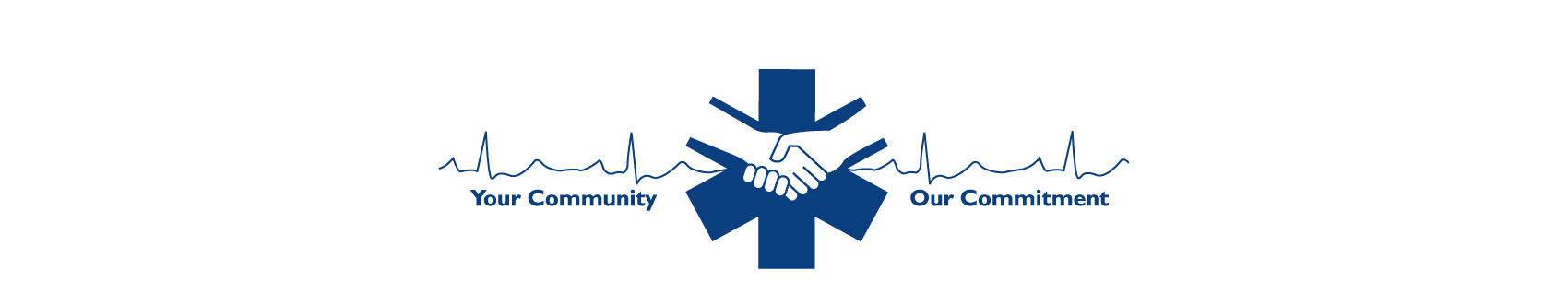 REGIONAL COMMUNICATIONS COMMITTEE								Meeting Report02 May 2014								1000 Hours								EHSF Conference RoomATTENDANCEPresent:	Bryan Stevenson		Chair- Franklin County PSAPKeri Zeigler			Dauphin County PSAPBart Shellenhamer		Dauphin County PSAPTimothy Baldwin		Lancaster County PSAPAnn Weller			Lancaster County PSAP		Gary Dressler			Cumberland County PSAP		Doug Glass			Cumberland County PSAP			John Matter			Perry County PSAP		Esther Rowe			Perry County PSAP	Staff:		Ernest S. Powell		Director of System OperationsRegional Communications CommitteeMeeting Report02 May 2014Page twoCALL TO ORDERMr. Stevenson called the Regional Communications Committee meeting to order at 1000 hours. OLD BUSINESSEMD Mr. Powell advised an EMD course was just completed, and he was not aware of any issues. Interleaved FrequenciesThe loop was closed regarding interleaved frequencies, and this project will not move any further.Text to 911 An update was given regarding which PSAP’s could accept text to 911 and by which carrier.NEW BUSINESSLegislationMr. Baldwin advised PEMA created a bill similarly to the NENA & APCO bill previously commented on; however, it was not moved.  Mr. Baldwin advised both bills were being evaluated.Mr. Powell advised there were a couple of bills introduced to all widespread of Narcan.  These bills can have a significant impact on Emergency Services.   Mr. Powell encouraged the group to review and ask questions. PSP Agreement for interoperationsMr. Glass advised the agreements were moving in a positive direction. Additionally, the agreements were waiting respective signatures to finalize. RCC ChairMr. Stevenson opened the discussion regarding a new Chair for the Regional Communications Committee.  As a reminder sometime ago it was agreed PSAP’s would rotate the chair alphabetically. With this in mind, Lancaster PSAP is next in line. Mr. Baldwin advised his preferred not to assume this responsibility due to his role as a EHSF Board member.  Ms. Weller of Lancaster PSAP agreed to assume the responsibility.  The committee unanimously recommends Ms. Weller for appointment as the Regional Communications Chair.Regional Communications CommitteeMeeting Report02 May 2014Page threeGENERAL DISCUSSIONYork and Adams County ALSMr. Powell gave a brief update regarding the EMS activities in York County and Adams County.  Currently, there have been no changes made.  Mr. Powell offered as soon as information was made available to him that he would pass this information along. Naming Conventions for EMSDiscussion continued from the last meeting regarding the effects of the new licensure requirements for EMS Agencies.  A suggestion was made to create a special joint meeting between leadership of the Prehospital Operations Committee and Regional Communications Committee to discuss further.  Mr. Powell will work to coordinate a joint meeting to discuss this impact.Community ParamedicineMr. Powell offered changes are being seen in EMS and Healthcare regarding home based/ community based health.  This will have an effect on EMS and respective PSAP’s.  While there may not be an immediate impact to operations, this group should be aware of changes that are being experienced. EMS WeekMr. Powell provided an itinerary of events that were being hosted by EHSF during EMS Week. ePCR ProjectMr. Powell provided a brief update on the ePCR Project, and that it is moving forward.  There are several considerations in the project including CAD integration.  As information is determined, this will be forwarded.Hospital Status PageMr. Powell inquired if any PSAP was monitoring the Hospital Status page and forwarding information to EMS crews.  Overwhelmingly the answer was no.   It was inquired if PSAP’s used Knowledge Center; it was advised that PSAP’s use Web EOC. NEXT MEETING DATEThe next Regional Communication Committee meeting is scheduled for 05 September 2014.ADJOURNMENTMr. Stevenson adjourned the meeting at 1130 hours. Respectfully submitted,Ernest S. PowellDirector of System OperationPSAPVerizonT-MobileAdamsN/AN/ACumberlandN/AN/ADauphinYesN/AFranklinYesIn progressLancasterYesYesLebanonN/AN/APerryN/AN/AYorkN/AN/A